I.E. 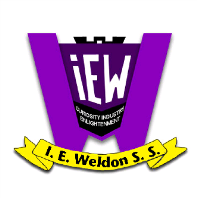 COURSE INFORMATION SHEETCourse: CHV2OR  						Room #: 222Teacher:  Ms. Neals						Voicemail: 324-3585 x 19242Website: www.nealsclassroom.weebly.com			Email:	lesley.neals@tldsb.on.ca____________________________________________________________________________________ Course DescriptionThis course explores rights and responsibilities associated with being an active citizen in a democraticsociety. Students will explore issues of civic importance such as healthy schools, community planning,environmental responsibility, and the influence of social media, while developing their understanding of therole of civic engagement and of political processes in the local, national, and/or global community. Studentswill apply the concepts of political thinking and the political inquiry process to investigate, and expressinformed opinions about, a range of political issues and developments that are both of significance in today’sworld and of personal interest to them.Units of StudyIntroduction to Civics & Citizenship – An introduction to civics, politics, and the role of the citizen. Canada’s role in the global village in which we live and our role in global decision making.The Structure of Government in Canada: Levels and Branches of Canadian Government, Decision Making in a Democratic Society, Introduction to Canadian LawTexts and ResourcesBolotta, A, M Keirstead, J. Colyer, C. Costello, A Pisani. Active Citizen: You Can Make a Difference. Oxford. Oxford University Press, 2006Required Materials / Equipment: Notebook – three ring binderLoose leaf paperWriting utensilsEvaluation ProcedureSummative Evaluations – 70%   Knowledge/ Understanding				25%  Thinking / Inquiring / Problem Solving          		15%   Communication				           		15%		  Application				          		15%Culminating Tasks– 30%                In-class assignment	      	           		 	             30%		   Final Exam				       There is NO EXAM in this courseThe in-class assignment will occur during the last 3 weeks of the semester.DeadlinesStudents are expected to meet all deadlines set out by the subject teacher. If you are unable to meet a deadline or you have a planned absence, see me BEFORE the due date to negotiate a suitable alternative. My goal is to help you be successful, so please see me should the need arise.Missed EvaluationsIf a student knows in advance they are going to be absent for a test, it is the students’ responsibility to see Ms. Neals BEFORE the absence to arrange to write the test at an alternate date. In case of illness, the student must provide a note explaining the absence before the test results will be entered. Missed tests will be written the day the student returns to class.Academic DishonestyAny ideas or words that come from any source other than from personal experience must be formally referenced. Failure to do so is considered plagiarism.  Cheating during tests or exams is forbidden.  Also, submitting the same assignment for more than one course is unacceptable.  Academic dishonesty of any kind may result in a mark of zero. AttendanceGood attendance is essential for academic success.  Students who have chronic problems with attendance undermine their ability to gain a credit.When you return from an absence come to class EARLY so you can go directly to the TCOB binder to collect worksheets and assignments you missed. Ask to see another student’s notebook so you can copy down the agenda and notes you missed during your absence. Check our website or come and see me personally at lunch.ReportingStudent achievement will be reported in all courses at the following times:Semester #2					     Mark Update Week – March 20-24  		Parent’s Night – March 30 – 4:30 – 6:30 p.m.			Interim Report Card – April 28Pre-exam Mark Update Week – May 29–June 2Final Report Card – mailed first week of July    		 Classroom Expectations:Be on time! The means you are IN YOUR SEAT WHEN THE FINAL BELL RINGS! (not standing outside the classroom door).RESPECT yourself, all individuals in the room, and the classroom property. No insults or mean comments about yourself or others will be tolerated. Respect other peoples’ right to speak and voice opinions. BE NICE TO EACH OTHER!Please do not bring food, drinks (water in a sealed container is acceptable), to class.MISUSE of personal entertainment devices (iPod, cell phone, etc.) will result in their confiscation. Please remove any headphones before entering the classroom and turn off your cell if you carry one. Please sign in the space below to acknowledge you have read and understood this document.___________________________			____________________________Student Signature					Parent/Guardian SignatureParent/Guardian email if you would like to utilize email as a form of communication:__________________________________________________________________________